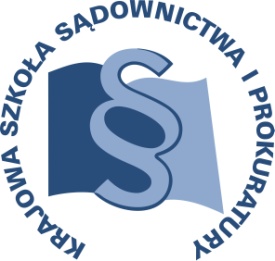 OSU-II.401.5.6.2017					Lublin, 02 marca 2017 r.U11/E/17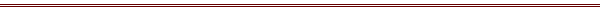 P R O G R A MDLA URZĘDNIKÓW SĄDÓW POWSZECHNYCHz obszaru apelacji lubelskiej
TEMAT SZKOLENIA:„Szkolenie dla urzędników sądów powszechnych w zakresie ochrony danych osobowych i dostępu do informacji publicznej”DATA I MIEJSCE:08 maja 2017 r.		Krajowa Szkoła Sądownictwa i Prokuratury ul. Krakowskie Przedmieście 6220-076 Lublin sala nr 1.20 (Aula) ORGANIZATOR:Krajowa Szkoła Sądownictwa i ProkuraturyOśrodek Szkolenia Ustawicznego i Współpracy Międzynarodowejul. Krakowskie Przedmieście 62, 20 - 076 Lublintel. 81 440 87 10OSOBY ODPOWIEDZIALNE ZE STRONY ORGANIZATORA:merytorycznie:sędzia Paweł Zdanikowskitel. 81 440 87 27e-mail: p.zdanikowski@kssip.gov.pl organizacyjnie:główny specjalista Monika Wolińskatel. 81 458 37 49e-mail: m.wolinska@kssip.gov.plWYKŁADOWCA: 		Monika Brzozowska-Pasieka adwokat (partner w Kancelarii Pasieka, Derlikowski, Brzozowska i Partnerzy), ekspert z dostępu do informacji publicznej, prawa prasowego i ochrony danych osobowych. Prowadzi stałą obsługę prawną podmiotów administracji publicznej w zakresie udzielania informacji publicznej wnioskodawcom. Od 2004 r. wykładowca na szkoleniach z zakresu informacji publicznej, danych osobowych, prawa prasowego. Nauczyciel akademicki m.in. w Akademii Sztuk Pięknych w Krakowie, PWST oraz w innych szkołach artystycznych. Autorka licznych książek („Ochrona danych osobowych w sieci”; „Rzecznik prasowy”; „Prawo prasowe w praktyce. Kazusy wraz z rozwiązaniami”; ”Prawo prasowe. Komentarz”; „Prawo autorskie w kulturze”, Prawo autorskie w administracji publicznej”) oraz artykułów naukowych i branżowych (pisuje do pism takich jak m.in. Marketing w praktyce, Dziennik Gazeta Prawna, Animator kultury, Marketer plus). Prelegent w wielu konferencjach (w tym również międzynarodowych) oraz szkoleniach, seminariach i warsztatach. Zajęcia prowadzone będą w formie w seminarium.PROGRAM SZCZEGÓŁOWYPONIEDZIAŁEK		08 maja 2017r.09.00 – 11.15	Podstawy prawne dotyczące ochrony danych osobowych oraz dostępu do informacji publicznej (w Unii Europejskiej i w Polsce). 	Ograniczenia w dostępie do informacji publicznej ze względu na tajemnice ustawowo chronione, ochronę danych osobowych i tajemnice przedsiębiorstwa. 	Zasady przetwarzania danych osobowych. 	Rozpatrywanie wniosków o dostęp do informacji publicznej. 	Rola ABI w udostępnianiu informacji publicznej. 	Dostęp do akt sądowych osób nie mających uprawnień procesowych.	Prowadzenie - Monika Brzozowska-Pasieka11.15 – 11.30	przerwa 
11.30 – 13.45	Ochrona danych osobowych a dostęp do informacji publicznej w sądownictwie: udostępnianie akt sądowych w trybie ustawy 
o dostępie do informacji publicznej a dane osobowe; ujawnienie danych osobowych stron postępowania w trybie ustawy o dostępie do informacji publicznej;ujawnienie danych i informacji o urzędnikach sądowych;przetwarzanie danych osobowych (w tym wizerunków) sędziów, protokolantów i innych urzędników a dostęp do informacji;skanowanie dokumentacji (informacja prosta czy informacja przetworzona) a anonimizacja danych osobowych;funkcjonariusze publiczni, osoby pełniące funkcje publiczne i ich dane osobowe w świetle ustawy 
o dostępie do informacji publicznej.Prowadzenie - Monika Brzozowska-Pasieka13.45 – 14.00    	przerwa 
14.00 – 15.30 	Odpowiedzialność w obszarze ochrony danych osobowych i dostępu do informacji publicznej (rodzaje, zakres podmiotowy i przedmiotowy). 	Prowadzenie - Monika Brzozowska-PasiekaProgram szkolenia dostępny jest na Platformie Szkoleniowej KSSiP pod adresem:http://szkolenia.kssip.gov.pl/login/ oraz na stronie internetowej KSSiP pod adresem: www.kssip.gov.plZaświadczenie potwierdzające udział w szkoleniu generowane jest za pośrednictwem Platformy Szkoleniowej KSSiP. Warunkiem uzyskania zaświadczenia jest obecność 
na szkoleniu oraz uzupełnienie znajdującej się na Platformie Szkoleniowej anonimowej ankiety ewaluacyjnej (znajdującej się pod programem szkolenia)
dostępnej w okresie 30 dni po zakończeniu szkolenia.Po uzupełnieniu ankiety zaświadczenie można pobrać i wydrukować z zakładki 
„moje zaświadczenia”.